DN.21.1.12.2018							Kraków, 20.01.2021 r.Dotyczy: postępowania przetargowego na Wykonanie robót budowlanych dla inwestycji budowy nowego budynku siedziby Archiwum Narodowego w Krakowie – Oddział w Nowym Sączu, wraz z budową budynku techniczno-gospodarczego, zagospodarowaniem terenu, budowy przyłączy wody, kanalizacji deszczowej, kanalizacji sanitarnej, budową zjazdu publicznego na działkę.Z A W I A D O M I E N I Eo wyjaśnieniu treści SIWZW związku z otrzymaniem pytań dotyczących treści specyfikacji istotnych warunków zamówienia do postępowania przetargowego zgodnie z zapisami art. 38 ust. 1 i 2 ustawy z dnia 29 stycznia 2004 r. Prawo zamówień publicznych (Dz. U. z 2019 r., poz. 1843.) przekazuje ich treść bez ujawniania źródła wraz z odpowiedziami na pytania oraz wyjaśnieniami.Pytania – zestaw 1 z dnia 08.01.2021Pytania – zestaw 2 z dnia 13.01.2021
Pytania – zestaw 3 z dnia 18.01.2021Lp.BranżaPytanieOdpowiedź 1OgólnaW nawiązaniu do zapisów dokumentacji przetargowej, tj konieczności przekazania dokumentacji powykonawczej w formacie edytowalnym, prosimy o udostępnienie dokumentacji projektowej w formacie edytowalnym DWG.Dokumentacja projektowa w formacie edytowalnym zostanie przekazana po podpisaniu Umowy z Wykonawcą.2konstrukcjaProsimy o wskazanie klas ekspozycji dla betonu w budynkach biurowym, magazynowym i technicznym.Klasy ekspozycji elementów żelbetowych w budynkach:-ściany/tarcze wewnętrzne – XC1-ściany/tarcze zewnętrzne – XC3-płyty stropowe – XC1-belki stropowe –XC1-stropodachy – XC3-słupy wewnętrzne – XC1-słupy zewnętrzne – XC3-zewnętrzne ściany fundamentowe – XF2, XA1, XC4-płyty fundamentowe – XC4, XA13architektura Prosimy o wyjaśnienie rozbieżności w zakresie ilości robót ziemnych przewidzianych w przedmiarze dla b. Magazynowego i biurowego w stosunku do faktycznej ilości prac do wykonania. Wartość w przedmiarze wynosi 1314 m3 ( wykop ), a faktyczna ilość gruntu do wykopania to 1884 m3.Zamawiający w kalkulacji ceny ofertowej, stanowiącej zgodnie ze wzorem umowy jej cenę ryczałtową wymaga uwzględnienia całości robót ziemnych Przedmiar robót jest elementem pomocniczym do kalkulacji tej ceny. Jeśli oferent uważa  że podane ilości są inne w ofercie należy uwzględnić wszystkie jej koszty.4architekturaProsimy o jednoznaczne wskazanie lokalizacji projektowanej palisady betonowej wskazanej w legendzie rys. nr. 1 Projekt Zagospodarowania terenu - branża drogowa, gdyż kolor w legendzie zbliżony jest do obrzeży betonowych.Patrz odpowiedź na pytanie nr 5.5architekturaProsimy o wyjaśnienie rozbieżności w zakresie występowania palisady betonowej określonej w branży drogowej rys. nr. 1 PW oraz zagospodarowania terenu PW - branża architektoniczna ( brak zaznaczenia na rzucie lokalizacji ). Który rysunek należy traktować jako nadrzędny?Sformułowanie o braku nieuzasadnione – w branży architektonicznej na rys. Z01 pokazano lokalizację i opisano parametry palisady związanej z ukształtowaniem terenu zielonego przy bramie wjazdowej. W branży drogowej na rys. 3.1 pokazano i opisano lokalizację palisady związanej ze zjazdem z ul. 29 listopada. Nie stwierdzono sprzeczności.6drogiProsimy o określenie kategorii ruchu przyjętej dla układu dróg wewnętrznych inwestycji.Kategorię ruchu do projektowania konstrukcji nawierzchni dróg manewrowych przyjęto jako KR3.7architekturaProsimy o wskazanie lokalizacji "Krawężnik - blacha stalowa (H=2cm ) " określonego w legendzie rys. Projekt zagospodarowania terenu Z01 rys . Architektury PW, ze względu na brak występowania ww. elementów w rysunkach branży drogowej.Pytanie bezzasadne. Element pokazano, zlokalizowano i opisano na rys. Z01.8architekturaProsimy o potwierdzanie, że w ramach inwestycji należy stosować materiał : krawężniki betonowe wymiarów 20cm x 30cm kolor szary oraz obrzeża betonowe wymiarów 8x30cm kolor szary. Obecnie występują rozbieżności w zakresie projektu drogowego oraz architektury określając materiał jako " obrzeże kamienne/betonowe" oraz " krawężnik kamienny/betonowy".Należy zastosować krawężniki betonowe.9drogiProsimy o uzupełnienie projektu organizacji ruchu dla terenu inwestycji o między innymi , oznakowanie miejsc dla niepełnosprawnych ( oznakowanie pionowe i poziome ) , oznakowanie drogi p.poż ze znakami zakazu postoju.Należy przewidzieć konieczność montażu dwóch kompletów znaków pionowych B-36 i T-0 ‘Droga pożarowa. Zakaz zatrzymywania się i postoju’. Grupa wielkości znaków: M-małe. Znaki należy wykonać z blachy ocynkowanej, pokrytej folią odblaskową typu 2. Krawędzie tablic znaków powinny być wyokrąglone i podwójnie zaginane na całym obwodzie. Komplet pierwszy należy zamontować w obrębie początku projektowanej drogi wewnętrznej w km 0+012,00. Komplet drugi należy zamontować w obrębie ‘5 - wejście / wjazd - dostawy do segmentu magazynowego’ w km 0+080,50.Należy przewidzieć wykonanie oznakowania poziomego miejsc postojowych znakiem poziomym P-18. Stanowiska postojowe dla pojazdów osób niepełnosprawnych powinny mieć nawierzchnię barwy niebieskiej. Miejsca te należy oznaczyć znakiem poziomym P-18 uzupełnionym symbolem osoby niepełnosprawnej. Kolorystyka i wzory zastosowanych znaków drogowych powinny odpowiadać przepisom Rozporządzenia Ministra Infrastruktury z dnia 3 lipca 2003 r w sprawie szczegółowych warunków technicznych dla znaków i sygnałów drogowych oraz urządzeń bezpieczeństwa ruchu i warunku ich umieszczenia na drogach (Dz.U. z 2003 Nr 220 poz.2181.).10architekturaProsimy o wyjaśnienie rozbieżności w zakresie branży drogowej oraz architektury. Nawierzchnie chodników w projekcie drogowym zaprojektowano z kostki brukowej gr. 8cm ( rys. 3.2 branża drogowa ) , a na rysunku Projektu zagospodarowania terenu Z01 branży architektonicznej widnieje informacja " ciągi piesze wielkoformatowe płyty brukowe betonowe 120cm x 60cm gr. 12 cm" Prosimy o wskazanie właściwego materiału oraz podanie kolorystyki.Zakres stosowania posadzek z wielkoformatowych płyt brukowych betonowych 0.60 x 1.20 m pokazano na rys. Z01 w branży architektonicznej i na rys. 1 w branży drogowej. Nie ma rozbieżności.11architekturaProsimy o wyjaśnienie rozbieżności w zakresie branży drogowej oraz architektury. Nawierzchnie ciągów pieszo jezdnych, parkingów, dróg w projekcie drogowym zaprojektowano z kostki brukowej gr. 8cm ( rys. 3.2 branża drogowa ) , a na rysunku Projektu zagospodarowania terenu Z01 branży architektonicznej widnieje informacja " ciągi pieszo jezdne kostka brukowa 10x10x12 cm" Prosimy o wskazanie właściwego materiału oraz podanie kolorystyki.Należy zastosować kostkę brukową 10x10 cm gr. 8 cm.12 drogiW przypadku potwierdzenia konieczności wykonania ciągów pieszo-jezdnych i parkingów z kostki brukowej betonowej 10x10xm gr. 12cm prosimy o podanie przykładowego produktu referencyjnego ze względu na brak dostępności na rynku.Patrz odpowiedź na pytanie nr 11.13drogiProsimy o informację z czego mają być wykonane wydzielenia miejsc parkingowych, czy innego koloru kostki brukowej betonowej czy w postaci oznakowania poziomego cienkowarstwowego . W przypadku wydzielania miejsc przy użyciu kostki brukowej prosimy o podanie kolorystyki oraz wielkości kostki.Wydzielenie miejsc postojowych kostką brukową w kontrastowym kolorze. Wymiary jednakowe jak pozostałe.14drogiProsimy o potwierdzenie , że dokonania włączenia do drogi publicznej 29 Listopada w Nowym Sączu należy wykonać z materiałów określonych w udostępnionym, uzgodnionym i zatwierdzonym projekcie przez Miejski Zarząd Dróg w Nowym Sączu.Roboty budowlano-montażowe branży drogowej należy wykonać zgodnie załączoną do niniejszego postępowania przetargowego dokumentacją projektową.15drogiProsimy o uszczegółowienie rodzaju palisady betonowej którą należy zastosować zgodnie z rys. 3.1 branży drogowej ) o wysokość , grubość i szerokość elementów oraz kolor betonu.Zastosowana palisada betonowa powinna spełniać wymagania stawiane jej w dokumentacji projektowej stanowiącej załącznik do niniejszego postępowania przetargowego.16drogiProsimy o uszczegółowienie dokumentacji branży drogowej o konstrukcję alejek żwirowych znajdujących się w części wschodniej inwestycji o: przekrój przez nawierzchnię ze wskazaniem grubości ( miąższości ) żwiru jasnoszarego, rodzaj stosowanych obrzeży itp..Szczegóły wykonania nawierzchni ścieżek żwirowych, szczegóły obrzeży podano w branży architektonicznej w zakresie PZT.17architekturaProsimy o uszczegółowienie wskazanego materiału : obrzeża stalowe przy opaskach żwirowych wokół budynku biurowego i magazynowego ( detal D1 ) podając kolorystykę obrzeża.Należy zastosować kolor RAL 702118architekturaProsimy o wskazanie lokalizacji występowania obrzeży stalowych wskazanych na detali D1 ze względu na rozbieżność projektowanych materiałów z branżą drogową.Patrz odpowiedź na pytanie nr 7.19architekturaProsimy o informację jaki typ obrzeży zastosowany jest przy alejkach żwirowych w części wschodniej inwestycji.Informację podano na rys. Z01 i w opisie technicznym.20drogiProsimy o wydanie przekroju przez warstwy drogowe w miejscu wjazdu dostaw do części magazynowej ze względu na możliwość osiadania nawierzchni w miejscach zmiany sztywności ( warstwy stropodachu, ocieplenie ściany zewnętrznej w miejscu wjazdu )Niezrozumiała uwaga o stropodachu w miejscu wjazdu. Roboty budowlano-montażowe branży drogowej należy wykonać zgodnie załączoną do niniejszego postępowania przetargowego dokumentacją projektową. Opis rozwiązania progu budynku na przekroju w branży architektonicznej.21drogiProsimy o zakwalifikowanie obecnego (istniejącego)  gruntu w poziomie robót ziemnych konstrukcji dróg do  grupy nośności G.Grupę nośności podłoża gruntowego przyjęto jako G4.22drogiZe względu na zapisy Prawa Zamówień publicznych wymagających jednoznacznego określenia zakresu prac prosimy o jednoznaczne określenie sposobu doprowadzenia podłoża do grupy nośności G1 wraz z podaniem grubości warstw.Podłoże gruntowe należy doprowadzić do grupy nośności G1 poprzez zastosowanie kruszywa naturalnego stabilizowanego mechanicznie o łącznej grubości warstwy równej 50cm lub  30cm – odpowiednio dla odpowiednich przekrojów typowych i szczegółów wskazanych na rys. 3.1 i 3.2 i w dokumentacji projektowej. W przypadku uzyskania na wykonanych warstwach kolejno:- Dla grubości 50cm wartości E2<100MPa - wykonać stabilizację cementem na głębokość 30cm tej warstwy- Dla grubości 30cm wartości E2<80MPa - wykonać stabilizację cementem na głębokość 15cm tej warstwy.23drogiProsimy o wyjaśnienie w jaki sposób należy traktować grubość warstwy podłoża doprowadzających do parametrów G1, czy- 50 cm to grubość warstw z ew. stabilizacją ?W przypadku uzyskania na wykonanych warstwach kolejno:- Dla grubości 50cm wartości E2<100MPa – wykonać stabilizację cementem na głębokość 30cm tej warstwy- Dla grubości 30cm wartości E2<80MPa – wykonać stabilizację cementem na głębokość 15cm tej warstwy24drogiProsimy o wyjaśnienie rozbieżności ilości obrzeży betonowych określonych w przedmiarze do faktycznej ilości wynikającej z projektu. W przedmiarze łączna ilość obrzeży betonowych wynosi 279,35 mb, a faktyczna ilość obrzeży określonych w projekcie 749 mb ( przy budynkach, magazynowym , biurowym, technicznym, przy chodnikach, alejka żwirowa zewnętrzna ).Zamawiający w kalkulacji ceny ofertowej, stanowiącej zgodnie ze wzorem umowy jej cenę ryczałtową wymaga uwzględnienia całości robót związanych z dostawą i ułożeniem obrzeży betonowych.   Przedmiar robót jest elementem pomocniczym do kalkulacji tej ceny. Jeśli oferent uważa  że podane ilości są inne w ofercie należy uwzględnić wszystkie jej koszty..25drogiProsimy o informację w której pozycji w przedmiarze uwzględnione jest wzmocnienie gruntu do parametrów podłoża G1 pod  kompletem nawierzchniami chodników, ciągów pieszo jezdnych poboczy parkingu którego miąższość zgodnie z projektem wynosi 50cm.Roboty wzmacniające podłoże gruntowe wskazano w przedmiarze robót dla branży drogowej w pozycjach od 22 d.4 do 25 d.4. Wskazano ilości i rodzaje robót do wykonania dla przekrojów: A, B, C, D, D’, E.26drogiProsimy o wyjaśnienie dlaczego w przedmiarze dla zakresu drogowego  " Stabilizacja podłoża cementem przy użyciu zespołu do stabilizacji -pospółka do Rm=2,5 Mpa, grubość warstwy po zagęszczeniu 25cm" przyjęto grubość tej warstwy 25cm jeśli z opisu technicznego branży drogowej podano grubość dla tej warstwy 50cm ?W przedmiarze robót dla branży drogowej w pozycji 26 d.4 wskazano do wykonania: „Stabilizacja podłoża cementem przy użyciu zespołu do stabilizacji - pospółka do Rm=5 MPa, grubość warstwy po zagęszczeniu 30 cm - analogia: Stabilizacja uprzednio rozłożonej warstwy wzmacniającej podłoże gruntowe, grubość warstwy po zagęszczeniu 30 cm - przekrój A, B, C, E”.W przedmiarze robót dla branży drogowej w pozycji 27 d.4 wskazano do wykonania: „Stabilizacja podłoża cementem przy użyciu zespołu do stabilizacji - pospółka do Rm=5 MPa, grubość warstwy po zagęszczeniu 30 cm - analogia: Stabilizacja uprzednio rozłożonej warstwy wzmacniającej podłoże gruntowe, grubość warstwy po zagęszczeniu 15 cm - przekrój D, D'”.27drogiZe względu na rozbieżności w zakresie projektu drogowego oraz przedmiaru prosimy o podanie grubości warstw kruszywa naturalnego stabilizowanego mechanicznie jakiego należy zastosować celem doprowadzenia do parametrów G1 ( pod drogami , ciągami pieszo- jezdnymi, miejscami postojowymi )Podłoże gruntowe należy doprowadzić do grupy nośności G1 poprzez zastosowanie kruszywa naturalnego stabilizowanego mechanicznie o łącznej grubości warstwy równej 50cm dla przekrojów A, B, C, E.Podłoże gruntowe należy doprowadzić do grupy nośności G1 poprzez zastosowanie kruszywa naturalnego stabilizowanego mechanicznie o łącznej grubości warstwy równej 30cm dla przekrojów D, D’.28zagospodarowanie terenuProsimy o informację czy rutynowa pielęgnacja zieleni po przekazaniu budowy inwestorowi jest w zakresie Inwestora ( nawożenie, podlewanie, koszenie, usuwaniu chwastów itp.. ) czy należy ją wyceniać, jeśli tak to na jaki okres.Pielęgnacja nasadzonych drzew do upływu 3 lat od wykonania nasadzeń zastępczych zgodnie z decyzją Prezydenta Miasta Nowego Sącza z 14.10.2020 r. WSR.6131.1.38.2020.JM należy do obowiązków Wykonawcy. Pielęgnację pozostałej nasadzonej zieleni Wykonawca wykona zgodnie ze STWiORB, tj. również przez okres 3 lat od nasadzenia.29zagospodarowanie terenuProsimy o informację w jaki sposób należy wykonać "Projektowane zabezpieczenie pnia istniejącego drzewa" widniejące na rysunku Projekt zagospodarowania terenu rys. Z01 - liczba szt. 11 Do zabezpieczenia.Należy zapoznać się z dokumentacją projektową. Opisano szczegółowo w STWiORB w pkt. „II. ZABEZPIECZANIE DRZEW NA OKRES WYKONYWANIA ROBÓT”.30ZieleńProsimy o udostępnienie rysunku rozmieszczenia projektowanej zieleni , z lokalizacją poszczególnych krzewów,  zieleni okrywowej ( bluszcz), tereny zielone trawnik. Obecnie zgodnie z rys. PZT Z01 ( trawniki i bluszcz oznaczone są jednym kolorem co uniemożliwia określenie zakresu prac.Uwaga bezzasadna. Rozmieszczenie projektowanej zieleni pokazano na rys. Z01. Nieprawdziwe jest twierdzenie Oferenta, że nie ma możliwości określenia zakresu prac – kolorystyka jest zróżnicowana, ponadto na rysunku podano poszczególne powierzchnie zielone w „m2” oraz ilości roślin w „szt. na m2” oraz ilość całkowitą.31Elektryka / LANProsimy o przedstawienie detalu wraz z przekrojem przebiegu tras kablowych z szachtu zlokalizowanego przy klatce w cz. biurowej na daną kondygnację. Prosimy o określenie otworów w przegrodach wraz  z określeniem klasy ogniowej przejść pożarowych.Otwory w przegrodach zgodne z wielkością koryta kablowego, a to zostało wyraźnie zaznaczone w części graficznej (szerokość i wysokość). Klasa ogniowa przejść pożarowych, jak to zostało zapisane w pkt. 21 Opisu instalacji słaboprądowych, musi być zgodna z klasą przegrody budowlanej, a ta z kolei została zaznaczona na podkładzie architektonicznym dla każdego z szachtów.32ElektrykaProsimy o potwierdzenie przyjętego rozwiązania związanego z oświetleniem awaryjnym dotyczącego braku zadziałania oświetlenia AW w przypadku awarii zasilania w danym pomieszczeniu, ewentualnie prosimy o uzupełnienie dokumentacji o zaktualizowane schematy tablic i oświetlenia AW.Uwaga Oferenta nie odnosi się do załączonej dokumentacji projektowej. Nie przyjęto takiego rozwiązania w projekcie.33ElektrykaProsimy o uzupełnienie dokumentacji o analizę zagrożenia wybuchem dla pomieszczeń gdzie zlokalizowane są zasilacze UPS.Minimalne wymagania wymiany powietrza dla pomieszczenia rozdzielni elektrycznej pom. 0.19, to 3m3/h – jest ~50m3/h.34ElektrykaProsimy o potwierdzenie przyjętego rozwiązania zakładającego budowę rozdzielni pożarowej w jednej obudowie z RGNZamawiający nie widzi potrzeby dodatkowego potwierdzania rozwiązań przyjętych w dokumentacji projektowej.35elektryka/ LANProsimy o udostępnienie detali i przekrojów przebiegu tras kablowych na korytarzach w cz. biurowej , wg naszej analizy zachodzi kolizja tras z belkami/podciągami.Pytanie niezrozumiałe. Nie wskazano konkretnej kolizji ani jej lokalizacji. W stropie ponad holem na parterze zastosowano płytę bez podciągów. Na I piętrze tras kablowych nie prowadzi się korytarzem, poza krótkim odcinkiem, na którym z kolei nie ma podciągów.36elektrykaProsimy o potwierdzenie przyjętego rozwiązania związanego ze zmianą przekroju kabla na zasilaniu oświetlenia z 5x4 na 5x2.5 bez zmiany zabezpieczenia.W dokumentacji nie stwierdzono takiego rozwiązania. Pytanie zbyt ogólne by się do niego odnieść. Oferent nie wskazał budynku, pomieszczenia ani obwodu.37LANProsimy uzupełnienie dokumentacji o detal wprowadzenia i uszczelnienia  kanalizacji teletechnicznej od str. południowej i wschodniej.Opis przykładowego rozwiązania opisano w dokumentacji projektowej. W tym celu na ostatnim odcinku projektowanej kanalizacji kablowej dokonano zmiany rury na DVK. Poniżej widok wprowadzeń i dokonanych połączeń kanalizacji z rurą zespoloną jako przepust podłogowy. Dopuszcza się stosowanie innych rozwiązań zapewniających gazo i wodoszczelność.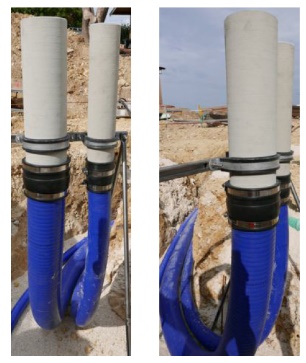 38LANProsimy o potwierdzenie przyjętego rozwiązania związanego z brakiem trasy teletechnicznej zewnętrznej do podłączenia sygnału do PSP.Zaprojektowano trasy kablowe, w tym także od pom. 0.03 (lokalizacja centrali CSP) do różnych części budynku także na dach (w okolicy masztu przebiega koryto metalowe oraz przewidziano przepust w stropie wyprowadzający okablowanie ponad dach). Po zrealizowaniu robót Zamawiający podpisze umowę z Operatorem na transmisję sygnałów z instalacji SSP do KM PSP w Nowym Sączu.39SSPProsimy o udostępnienie uzgodnienia z komendą PSP rozwiązania w zakresie komunikacji systemu SSP na potrzeby powiadomienia służb PSP w przypadku alarmu pożarowego.W kosztach realizacji należy uwzględnić wykonanie dwóch połączeń. Połączenia radiowego oraz połączenia telefonicznego analogowego, kablem miedzianym.40ZasilanieProsimy o potwierdzenie, że wszelkie prace związane z przyłączeniem obiektu, w tym linie kablowe  SN do złączy SN oraz same złącza są poza zakresem GW. W zakresie GW są linie kablowe SN od złączy do nowoprojektowanej stacji trafo oraz budynek stacji wraz z urządzeniami wewnątrz.Obowiązkiem Wykonawcy jest wykonanie wszelkich robót, które zgodnie z załączonych do SIWZ projektem umowy z Tauron Dystrybucja SA na przyłączenie do sieci oraz warunkami przyłączenia z 06.08.2020 r. leżą po stronie Archiwum Narodowego w Krakowie. Miejscem rozgraniczenia własności, wg warunków przyłączenia, są zaciski prądowe głowicy kablowej w polu w złączu kablowym 15kV w kierunku instalacji odbiorcy (głowica kablowa jest własnością odbiorcy) – od tego miejsca realizacja jest w gestii GW.41SSPProsimy o potwierdzenie przyjętego rozwiązania związanego z zastosowanie typu czujki ppoż. (czujka punktowa) w szybach windowych. Prosimy również  o potwierdzenie braku konieczności stosowania  wskaźników zadziałania  dla tych czujek , ewentualnie prosimy o uzupełnienie dokumentacji  o  stosowne elementy.Zaprojektowana czujka punktowa dymu w szybach windowych jest zgodna z wytycznymi do stosowania tego typu czujek. Dopuszcza się stosowanie czujek punktowych dymu do 11 m (Tablica A.1 PKN-CEN/TS 54-14). Szyby windowe nie osiągnęły takiej wysokości.42SSPProsimy o potwierdzenie przyjętego rozwiązania związanego z brakiem czujek i wskaźników zadziałania w szachtach elektrycznych.Szachty elektryczne jako pionowe kanały kablowe lub szyby o powierzchni przekroju mniejszej niż 2 m2 oraz nie prowadzeniu kabli instalacji bezpieczeństwa o wytrzymałości mniejszej niż 30 min. Kwalifikują się jako obszary nie wymagające ochrony (podstawa A.5.3.8 PKN-CEN/TS 54-14). Szachty są wydzielone pożarowo oraz jest obowiązek zachowania odporności ogniowej przy przejściu przez przegrodę budowlaną o klasie równej tej przegrodzie.43ElektrykaProsimy o uzupełnienie dokumentacji o precyzyjny rzutu uziemienia, załączona dokumentacja powoduje nałożenie się przebiegu uziemienie i innych instalacji, co uniemożliwia jednoznaczną analizę.Dla budynku uziom przebiega wzdłuż murów fundamentowych – rys. nr R1.2.44TRAFOW związku z konieczności doboru UPSa 10kVA na potrzeby RPW,  prosimy o uzupełnienie dokumentacji o szczegółowe wytyczne w tym zakresie.Uwaga Oferenta nie odnosi się do załączonej dokumentacji projektowej. Nie ma projektowanego UPS-a 10 kW dla rozdz. RPW.45architekturaPom.0.06. Ściana mobilna zawęża drzwi ewakuacyjne z pom. na 84 osoby. Uwaga bezzasadna. Ściana mobilna nie zawęża światła drzwi ewakuacyjnych z pom. 0.06. Jeśli Oferent pisząc „ściana mobilna” miał na myśli „drzwi w ścianie mobilnej” – drzwi te stanowią wyłącznie dodatkowe przejście techniczne, niedostępne dla użytkowników.46IE oświetlenieProsimy o potwierdzenie przyjętego rozwiązania związanego z brakiem brak oprawy AW w pomieszczeniu  0.10 oraz przedsionku.Uzupełnia się dokumentację projektową o oprawę AW w pom. 0.10. Określenie „przedsionek” niejasne, do pomieszczenia 0.10 wchodzi się bezpośrednio z holu.47Zagospodarowanie terenuProsimy o podanie wysokości budynku Małopolskiego Ośrodka Ruchu Drogowego ( od poziomu terenu do kalenicy ) posadowionego na działce sąsiedniej ze względu na konieczność doboru żurawi wieżowych.Zamawiający nie dysponuje taką informacją.48DrzwiProsimy o wskazanie w zestawieniu ślusarki i stolarki drzwiowej, które drzwi wymagają stosowania odbojnic oraz podania typu odbojnic.Należy przewidzieć odbojnice przy wszystkich drzwiach. Dokładna lokalizacja do uzgodnienia z Zamawiającym podczas budowy.49Warunki ogólneProsimy usunąć z dokumentacji (w tym STWiORB "SST – A – 03/1 - ELEWACJA SZKLANA") zapis „Na potrzeby przetargu należy uwzględnić możliwość stosowania dowolnego koloru z palety RAL lub NCS”, skoro w projekcie zostały dokładnie określone parametry kolorystyczne materiałów. Takie zapisy znacznie wpłynął na wysokości ofert dla Zamawiającego.W kosztach realizacji należy uzwględnić możliwość stosowania dowolnego koloru z palety RAL lub NCS, zgodnie z zapisami STWiORB "SST – A – 03/1 - ELEWACJA SZKLANA50konstrukcjaCzy maszt pod anteny GSM na dachu jest w zakresie zamówienia? Proponujemy nie włączać masztu w zakres przetargu (poza przygotowaniem fundamentu). Tego typu maszty są standardowo dostarczane wraz z systemem wzmocnienia sygnału.Maszt został ujęty w dokumentacji, tym samym należy go wykonać co jest zgodne z częścią rysunkową i opisem np. w projekcie instalacji słaboprądowych. W branży budowlanej, w projekcie architektury i konstrukcji wydano płytę fundamentową pod maszt antenowy oraz wskazano przepust kablowy z serwerowni na dach.51konstrukcjaW przypadku, gdy masz pod antenę GSM jest w zakresie zamówienia, prosimy o udostępnienie projektu wykonawczego konstrukcji masztu.Konstrukcję masztu stanowi : ” Maszt kratowy aluminiowy M.K-1.5” złożony z dwóch segmentów. Jest to element systemowy, który nie wymaga wykonania dodatkowego projektu wykonawczego.52WindyProsimy o wskazanie jakie są wymagane odporności ogniowe dla drzwi dźwigów towarowo-osobowych.Odporności wszystkich przegród, w tym drzwi, podano na rysunkach rzutów podstawowych w branży architektonicznej.53architekturaProsimy o potwierdzenie poprawności przyjęcia warstwy dylatacyjnej między ścianą budynku biurowego oraz magazynowego w postaci styropianu EPS 200, czy w tym miejscu ze względów pożarowych nie powinna być zastosowana wełna mineralna?Wypełnienie pustki dylatacyjnej nie spełnia funkcji oddzielenia pożarowego. Odporność ogniową na styku części biurowej i magazynowej jest zapewniona przez ściany żelbetowe.54architekturaProsimy o podanie sposobu wykończenia dylatacji między budynkiem biurowym i magazynowym w miejscu otworów drzwiowych.Dla szczeliny dylatacyjnej szer. 50 mm należy przyjąć:- Dla posadzki – podłogowa osłona szczeliny dylatacyjnej, aluminiowa z pojedynczym elastomerem (kolor czarny) wbudowana w warstwy posadzki, łączna szer. 135 mm- Dla ścian/nadproża – listwa ścienna/sufitowa, aluminiowa z pojedynczym elastomerem (kolor czarny), wbudowana pod tynk, łączna szer. 135 mm,Element uwzględnić w kosztorysie ofertowym w poz. 1.6 „dylatacja ściany stykowej”.55instalacje sanitarneProsimy o udostępnienie warunków przyłączeniowych sieci kanalizacji sanitarnej uzgodnionych z Sądeckimi Wodociągami.Dokumentacja projektowa uzgodniona w Sądeckich Wodociągach – nr uzgodnienia 171/20 z dnia 20-11-2020 r. Brak typowego pisma przewodniego do uzgodnienia – w załączeniu skan z opieczętowaną mapą syt.-wys.56instalacje sanitarneUzbrojenie zewnętrzne - "Zgodnie  z  informacja  techniczna  wydaną  przez  Sądeckie  Wodociągi  Sp.  z  o.o.  w  Nowym Sączy  w  rozpatrywanym  terenie  brak  sieci  kanalizacji  sanitarnej  i  Spółka  jest  w  trakcie uzgadniania dokumentacji projektowej na budowę kolektora sanitarnego w ulicy 29 listopada." - czy ta kanalizacja jest już wykonana, jeśli nie to kiedy prace będą zakończone?Wykonanie kanalizacji nastąpi, zgodnie z wydanymi warunkami w czasie przebudowy ulicy 29 Listopada, którą planuje wykonać miasto Nowy Sącz. Obowiązkiem Wykonawcy jest monitorowanie terminu faktycznego wykonania robót i współpraca w zakresie wykonania przyłącza z odpowiednią jednostką miejską.57instalacje sanitarneProsimy o potwierdzenie, iż odcinek przyłącza kanalizacji sanitarnej SK0-SK1 wraz ze studniami  jest poza zakresem i nie ma być ujęty w ofercie.Potwierdza się, że odcinek przyłącza kanalizacji sanitarnej SK0-SK1 wraz ze studniami jest poza zakresem robót.58instalacje sanitarne/BMSKoordynacja projektów branżowych - według projektu wentylacji centrala NW1 jest "wyposażona w pełną automatykę" w innym miejscu projekt wentylacji mówi "Sterowanie realizowane będzie z poziomu BMS", karty doboru również wskazują na to, że jest to centrala ze zintegrowanym układem sterowania. 
Natomiast projekt BMS zakłada automatykę sterująca w oparciu o centralę pozbawioną automatyki producenckiej.
Prosimy o skoordynowanie i jasny podział zakresów.Centrala NW1 wyposażona jest w automatyką własną producenta z protokołem BACnet/IP do komunikacji z systemem BMS. Sterowanie osuszaczem adsporpcyjnym, przepustnicami przy osuszaczu oraz regulatorami VAV realizowane jest bezpośrednio z systemu BMS.59instalacje sanitarneProsimy o wskazanie parametrów istotnych izolacji w zależności od instalacji:
a) wentylacji, 
b) wodociągowych, 
c) grzewczych i chłodniczych wraz z maszynownia,
lub wskazanie producentów alternatywnych, gdyż opis techniczny wskazuje jednoznacznie jednego producenta.Ze względu na to, że przewody prowadzone są w miejscach widocznych należy wziąć pod uwagę walor estetyczny. Ze względu na charakter pomieszczeń (magazyny akt) materiał izolacji powinien być jednorodny i łatwy do utrzymania czystości. Nie przewiduje się stosowania różnych rodzajów izolacji w obiekcie.60instalacje sanitarneProsimy o podanie parametrów istotnych rur kanalizacji sanitarnej wewnętrznej oraz ich minimalnych/maksymalnych wartości, gdyż zamieszczona w opisie technicznym rozbudowana tabela danych technicznych systemu rur niskoszumowych, wskazuje na jednego producenta, co jest niezgodnie z Prawem Zamówień Publicznych.Uzupełnia się dokumentację o tabelę, w której przedstawiono parametry istotne instalacji kanalizacji niskoszumowej.61instalacje sanitarneBrak układu do uzupełniania ubytków zładu instalacji źródła ciepła i chłodu po stronie pierwotnej. Prosimy o potwierdzenie poprawności rozwiązania.Nie przewiduje się automatycznego uzupełniania instalacji. Napełnianie ręczne przez kurki ze złączką do węża i pompę ręczną.62instalacje sanitarne"Sondy - PE-Xa z zewnętrzną warstwą ochrona PE w kolorze  zielonym" - prosimy o podanie parametrów równoważnych. Dane podane w opisie technicznym wskazują na jednego producenta sond co jest niezgodne z Prawem Zamówień Publicznych.Kolor jest parametrem nieistotnym. Pozostałe parametry oraz konstrukcje sondy należy przyjąć według dokumentacji projektowej.63SSPProsimy o potwierdzenie prawidłowości doboru czujek zasysających w komorach trafo - w drzwiach dość duże powierzchnie wlotowe, istnieje ryzyko fałszywych pożarów spowodowanych mgłą lub zanieczyszczeniami dostającymi się do komór.W opisie technicznym podano uzasadnienie dla takiego zastosowania tego typu czujek.  Producent czujek jednoznacznie nie zalecał stosowania czujek punktowych w tego typu miejscach, pomimo zwiększonej odporności na zakłócenia elektromagnetyczne tych czujek (ponad wymagania normy). W związku z powyższym Projektant zaprojektował czujki zasysające. Mając na uwadze ryzyko fałszywych alarmów, czujka aspiracyjna pracować będzie w klasie B czułości zgodnie z opisem (a nie A) oraz przyjęto wariant II stopniowego alarmowania systemu SSP.64Instalacje elektryczneProsimy o potwierdzenie zasadności stosowania gniazd 3f 32A wrysowanych na schematach rozdzielnic RS1/RS2 (obwody z gniazdami 32A zabezpieczone zabezpieczeniami 16A).Typowe gniazda 3-f do szaf są o In=32A i stąd jest ta wartość prądy dla listew zasilających w szachach serwerowni.65Instalacje elektryczneProsimy o potwierdzenie prawidłowości zastosowania w rozdzielnicach RS1/RS2 zabezpieczenia WG 32A.Zabezpieczenie główne dla rozdz. RS1 i RS2 to 25A czyli WG 32 A wystarczy – patrz bilans elektroenergetyczny.66Instalacje elektryczneProsimy o wyjaśnienie w jaki sposób ma być realizowana selektywność zabezpieczeń szaf RUPS/RS1/RS2 - Odejście z RUPS do szaf RS1/RS2 zabezpieczone 25A, a WG w RS1/RS2 dobrane 32A.Zabezpieczenie 25 A dla RS1 /RS2 to wyłącznik, a WG 32A w RS1/RS2 to rozłącznik. Pierwszy wyłącza prądy zwarciowe, a drugi nie włącza prądów zwarciowych, czyli nie mam mowy o wymaganiu selektywności działania.67CCTVZgodnie z opisem projektu TT "Kamery wyposażyć w karty SDHC w celu realizacji zapisu materiału w chwili wystąpienia awarii np. sieci LAN"  Prosimy o informację jakiej pojemności mają być karty SDHC?Wszystkie kamery należy wyposażyć w karty o min. Pojemności 128 GB. Karty przemysłowe, dedykowane do zapisu materiału CCTV.68architekturaProsimy o przedstawienie detalu wykonanie czapki attykowej z uwzględnieniem wykonania izolacji p. wodnej dachu oraz  sposobu odprowadzenia wody  z pow. attyki.Pokazano na rysunku o nazwie „Detal – ściana attykowa”. Zamknięcie ściany attykowej od góry jest typowym rozwiązaniem systemowym, zależnym od wyboru dostawcy systemu. Na rysunku pokazano sposób wykonania i mocowania – szczegóły połączeń do opracowania przez Wykonawcę w ramach projektu warsztatowego po wybraniu dostawcy systemu elewacyjnego.69architekturaProszę o przedstawienie detali attyk zewnętrznych i dylatacyjnej. Jak mają wyglądać mocowania z uwzględnieniem zachowania szczelności?Patrz odpowiedź na pytanie nr 68.70architekturaProszę o przedstawienie detali mocowania instalacji odgromowych do attyk uwzględniając zachowanie szczelności hydroizolacji.Zamawiający nie widzi potrzeby wydawania detali rozwiązań będących typowymi rozwiązaniami systemowymi ani prostych połączeń, które Wykonawca powinien znać i realizować zgodnie ze sztuką budowlaną.71architekturaNa detalu A20.5 brak okładziny kompozytowej  na ścianie pionowej i na attyce pomimo odnośników. Prosimy o jej uzupełnienie w raz szczegółami  montażowymi.Uwaga niezrozumiała. Nie stwierdzono powyższego braku. Na rysunku A20.5 pokazano i szczegółowo opisano okładzinę paneli aluminiowo-kompozytowych. Pytanie Oferenta opisuje inny rysunek niż zamieszczony w dokumentacji projektowej załączonej do postępowania przetargowego.72architekturaProsimy o przesłanie detalu połączenia ściany żelbetowej z fasadą, oraz o podanie parametrów elementu łączącego elementy.Określenie „detal połączenia ściany żelbetowej z fasadą” nieprecyzyjne. Prośba bezpodstawna – nie stwierdzono powyższego braku. W projekcie pokazano detale mocowania fasad przeszklonych do ścian żelbetowych – na rys. A20.1, A20.3, A20.4, A20.5.73architekturaW projekcie brak informacji na temat blatów w łazienkach. Prosimy o podanie parametrów materiałowych i uzupełnienie rysunków konstrukcji pod blaty.Uzupełniono w SST-A-03/6/12.74PZTW związku z zauważonymi różnicami pomiędzy PZT teletechniki a PZT architektury ( np. w zakresie oświetlenia alejek w cz. wschodniej działki), prosimy o udostępnienie dokumentacji na spójnych podkładach we wszystkich branżachOświetlenie terenu realizować zgodnie z projektem oświetlenia terenu w branży elektrycznej. Branża słaboprądowa nie obejmuje swoim zakresem oświetlenia terenu.75Tauron / SNProsimy o uzupełnienie dokumentacji o szczegółowy detal zabezpieczenia kabli SN na wyjściu i wejściu z budynku stacji trafo oraz ze złączy dostarczanych w ramach przyłączenia obiektu.Kable SN wychodzą ze złączy SN (z głowicy kablowej) i wchodzą na pole liniowe w rozdz. SN stacji.76Tauron / SNProsimy o podanie rzędnych istniejących kabli SN TDSAIstniejące kable SN TD S.A. poza zakresem opracowania – w gestii TD S.A.77GSMProsimy o potwierdzenie, że instalacja wzmocnienia sygnału jest poza zakresem GW.Zgodnie z pkt. 4.2 Opisu dla instalacji słaboprądowych, na potrzeby wzmocnienia sygnału GSM zaprojektowano maszt oraz trasy kablowe w miejscach wskazanych przez Operatora. Instalacja tj. okablowanie, urządzenia, anteny są poza zakresem GW.78Tauron / SNProsimy o uzupełnienie dokumentacji o szczegółowe informacje ws bezpiecznego prowadzenia prac przy czynnych liniach SN podaną do BIOZ.Prace na czynnych liniach SN nie są w zakresie wykonawcy opracowania wykonawczego.79formalneProsimy o wskazanie hierarchii dokumentów w zakresie: Umowa, projekt budowlany, projekt wykonawczy, przedmiar, specyfikacja techniczna wykonania i odbioru robót, SIWZ.Zamawiający nie ustalił takiej hierarchii. Są to dokumenty stanowiące składniki SIWZ i wszystkie mają charakter wiążący. Do wykładni treści tych dokumentów stosuje się zgodnie z art. 14 ustawy Pzp przepisy Kc80konstrukcjaProsimy o wyjaśnienie rozbieżności w zakresie posadowienia budynku technicznego. Zgodnie z projektem budowlanym rys. K4 budynek posadowiony jest na ławach, natomiast zgodnie z projektem wykonawczym budynek posadowiony jest na płycie fundamentowej.Zmiana sposobu posadowienia wynika ze zmiany technologii rozprowadzenia kanałów kablowych. Posadowienie obiektu na płycie fundamentowej ułatwi wykonanie szczelnej izolacji.81konstrukcjaProsimy o wyjaśnienie rozbieżności w zakresie klasy betonu na chudy beton na rys. K-4 konstrukcji b. technicznego projektu budowlanego podano klasę B15 , a na projekcie wykonawczym podano B10.Należy zastosować beton klasy min. B10.82konstrukcjaW związku z rozbieżnościami w grubości chudego betonu pod konstrukcją budynku, prosimy o jednoznaczne wskazanie grubości pod budynkami biurowym, magazynowym, technicznymGrubość betonu podkładowego pod budynkami biurowym i magazynowym zgodnie z dokumentacją wynosi 10cm. Pod budynkiem technicznym również można zastosować 10cm (na rysunku rozbieżność opisu z przekrojem).83konstrukcjaProsimy o wyjaśnienie rozbieżności w zakresie stosowanego materiału na ściany murowane, zgodnie z opisem technicznym projektu konstrukcji i oraz architektury należy stosować bloczki silikatowe, co pozostaje w sprzeczności z opisem przegród projektu architektonicznego w którym podano bloczki z betonu komórkowego.Na ściany murowane budynku technicznego należy stosować bloczki silikatowe zgodnie z rysunkami i opisem technicznym branży konstrukcyjnej.84architekturaProsimy o wydanie detalu dylatacji na styku ściana działowa murowana tynkowana oraz strop żelbetowy w poszanowaniu dopuszczalnych ugięć konstrukcyjnych stropów.Zamawiający nie widzi potrzeby wydawania detali rozwiązań będących typowymi rozwiązaniami systemowymi ani prostych połączeń, które Wykonawca powinien znać i realizować zgodnie ze sztuką budowlaną.85architekturaProsimy o wydanie detalu dylatacji na styku ściana działowa z płyt gipsowych/  strop żelbetowy w poszanowaniu dopuszczalnych ugięć konstrukcyjnych stropówZamawiający nie widzi potrzeby wydawania detali rozwiązań będących typowymi rozwiązaniami systemowymi ani prostych połączeń, które Wykonawca powinien znać i realizować zgodnie ze sztuką budowlaną.86architekturaProsimy o wydanie detalu wypełnienia jednostronnego dylatacji pomiędzy ścianą pożarową do szachtu REI240, a stropem oraz o podanie preferowanego producenta masy. Zamawiający nie widzi potrzeby wydawania detali rozwiązań będących typowymi rozwiązaniami systemowymi ani prostych połączeń, które Wykonawca powinien znać i realizować zgodnie ze sztuką budowlaną.87architekturaProsimy o potwierdzenie, że w pomieszczeniach G.1 - Śmietnik, G.2 - Pomieszczenie gospodarcze na posadzce należy wykonać żywice, a nie jak to wynika z zestawienia na rysunku posadzkę betonową.Należy wykonać posadzkę żywiczną.88PZTRysunek PZT z Projektu budowlanego nie jest tożsamy z rysunkiem PZT z projektu wykonawczego, prosimy o jednoznaczne wskazanie który z rysunków jest właściwy.Obowiązuje rysunek z projektu wykonawczego, który jest uszczegółowieniem projektu budowlanego.89architekturaStacja Trafo - z projektu wynika, że ściany zewnętrzne mają posiadać odporność ogniową EI 240. Na ścianach z bloczków silikatowych gr. 12cm nie jesteśmy w stanie uzyskać wymaganej odporności. Prosimy o korektę przyjętego rozwiązania.Uwaga bezzasadna. Ściany zewnętrzne mają grubość 25 cm nie 12 cm.90architekturaW projekcie nie uwzględniono wyłazu na dach stacji trafo. Brak takich elementów spowoduje utrudnienia związane z eksploatacją obiektu. Prosimy o potwierdzenie poprawności przyjętego w projekcie rozwiązania.Dostęp na dach przewidziano z zewnątrz.91architekturaProsimy o jednoznaczne określenie wykończenia posadzki w pomieszczeniu 0.19 - zgodnie z rzutem na posadzce wykładzina PCV antystatyczna, na przekroju A-A płytki gresowe.Należy zastosować wykładzinę antystatyczną.92Konstrukcja Prosimy o potwierdzenie że dla ścian budynku w osi 1 i 6 nie ma potrzeby zastosowania dodatkowej dylatacji z uwagi na długość ścian części magazynowej tj. 58m.Ściany zewnętrzne są ocieplone i ze względów konstrukcyjnych nie wymagają dylatacji. Na etapie realizacji należy podzielić ściany żelbetowe na odcinki robocze betonowane jednocześnie celem ograniczenia wczesnych rys skurczowych. Podział na odcinki robocze i dobór technologii betonowania po stronie Wykonawcy robót.93architekturaW przedmiarze brak pozycji dotyczącej licowania ścian płytkami 30x30.  Łącznie ok. 290m2. Prosimy o korektę.Element uwzględnić w kosztorysie ofertowym w poz. 1.37 – Tynki, malowanie i okładziny wewnętrzne ścian.94architekturaW przedmiarze brak pozycji drewnianych wypełnień w łazienkach. Łącznie ok 20m2. Prosimy o korektę przedmiaru.Element uwzględnić w kosztorysie ofertowym w poz. 1.37 – Tynki, malowanie i okładziny wewnętrzne ścian.95zagospodarowanie terenuProsimy o udostępnienie rysunku inwentaryzacji drzew i krzewów stanowiący załącznik do decyzji WSR.6131.1.38.2020.JM z dnia 14.10.2020 zezwalającej na wycinkę drzew i krzewów. Wykaz drzew i krzewów do wycięcia i zachowania oraz rysunek znajduje się w projekcie wykonawczym Architektury – pliki: ANK-NS-PW-PZT-WYKAZ-DRZEW oraz ANK-NS-PW-PZT-Z02.WYCINKA96zagospodarowanie terenuProsimy o potwierdzenie, że Zamawiający we własnym zakresie wykona usunięcie drzew i krzewów wskazanych w decyzji WSR.6131.1.38.2020.JM przed przekazaniem placu budowy generalnemu wykonawcy.Zamawiający potwierdza, że wykona usunięcie drzew i krzewów we własnym zakresie przed przekazaniem placu budowy Generalnemu Wykonawcy.97zagospodarowanie terenuProsimy o potwierdzenie, że zamawiający we własnym zakresie wykona nasadzenia zastępcze drzew i krzewów wskazanych w decyzji WSR.6131.1.38.2020.JM z dnia 14.10.2020 lub we własnym zakresie poniesie opłatę za usunięcie drzew i krzewów w kwocie 54 202,50zł (drzewa ) oraz 195420 zł ( krzewy ). Zgodnie z § 2 ust. 3 pkt 21 wzoru umowy będącej załącznikiem do SIWZ wykonanie nasadzeń zastępczych wskazanych w przywołanej w pytaniu decyzji należy do obowiązków Generalnego Wykonawcy. W razie nienależytego wykonania (lub niewykonania) obowiązku, w tym nieutrzymania żywotności nasadzonych drzew przez 3 lata od nasadzenia, odpowiedzialność Generalnego Wykonawcy obejmuje również ewentualną zapłatę odroczonych kar za wycinkę.98zagospodarowanie terenuProsimy o udostępnienie projektu zieleni nasadzeń zastępczych wskazanych w decyzji WSR.6131.1.38.2020.JM z dnia 14.10.2020 oraz lokalizacji nasadzeń.Nasadzenia zastępcze zlokalizowane na działce inwestycyjnej pokazano na rys. Z01. Zgodnie z uwagą w opisie technicznym – nasadzenia zastępcze, wynikające z decyzji Prezydenta Miasta Nowego Sącza WSR.6131.1.38.2020.JM z dn. 14.10.2020., należy zrealizować na terenie działki inwestycyjnej nr 1/23 obr. 96 przy ul. 29 Listopada (nasadzenia wskazane powyżej) oraz na terenie należącym do miasta Nowego Sącza. Precyzyjną lokalizację nasadzeń zastępczych na terenie miasta należy uzgodnić z Ogrodnikiem Miejskim z Wydziału Obsługi komunalnej Urzędu Miasta Nowego Sącza bezpośrednio przed przystąpieniem do realizacji.99architekturaProsimy o podanie parametrów wykładziny antystatycznej w pom. 0.19 i 1.19. Podano w specyfikacji SST-A03/6/10.100architekturaW przedmiarze brak pozycji dotyczącej posadzki w windach z kompozytu granitowego. Prosimy o uzupełnienie przedmiaru.Dostawę wind ujęto w przedmiarze robót budowlanych pod poz. 414 i 415.101architektura elewacjaProsimy o uzupełnienie dokumentacji o opis wyposażenia drzwi i okien   w fasadach F1, F2,F3Dla wszystkich elementów otwieranych – okucia ze stali nierdzewnej, wbudowane przepusty kablowe, wyposażenie elektroniczne w zakresie SSWiN oraz SKD zgodnie z projektem w branży słaboprądowej. Dla drzwi uchylnych dodatkowo: od zewnątrz antaba góra-dół + klamka od wewnątrz; samozamykacze (z regulacją kolejności zamykania dla drzwi dwuskrzydłowych); zamek mechaniczny z wkładką klucz-klucz.102architektura elewacjaProsimy  o potwierdzenie, że ramy okien i drzwi otwieralnych w fasadach mają być oklejone szkłem w celu licowania z elewacją. Zamawiający nie widzi potrzeby dodatkowego potwierdzania rozwiązań przyjętych w dokumentacji projektowej.103architekturaCzy w pomieszczeniach w których projekt nie zakłada sufitów podwieszanych należy je wykończyć powłoką malarską. Jeżeli tak prosimy o podanie wytycznych oraz uzupełnienie przedmiaru.Uwaga bezzasadna. Ujęte w przedmiarze robót budowlanych w poz. 2.10.104architekturaProsimy o uzupełninie przedmiaru o pozycję lustra łazienkoweElementy uwzględniono w przedmiarze w wyposażenia wnętrz.105architektura elewacjaProsimy o sprostowanie i wyjaśnienie do czego odnosi się pkt 3.1.1 w ST-B-02 Budowlanym  opisujący tzw." Skórę zewnętrzną" - tafle szkła mocowane na rotulach ? Nie ma o tym informacji na rysunkach elewacji .Uwaga Oferenta nie odnosi się do załączonej dokumentacji projektowej. Nie ma takiego zapisu w specyfikacji technicznej załączonej do postępowania przetargowego.106architektura elewacjaCzy dla szyb fasad i drzwi zewnętrznych będzie wymagany test HST ?Tak, dla szyb i fasad zewnętrznych należy wykonać test HST.107architekturaZgodnie z Opisem technicznym pkt. 15.1.8 Wykończenie powierzchni ścian lustra docinane należy wykonać zgodnie z projektem wnętrz, brak projektu w przekazanej dokumentacji. Prosimy o udostępnienie w/w projektu. Dostawa i montaż luster nie jest przedmiotem zamówienia108architekturaZgodnie z Opisem technicznym pkt. 15.1.8 Wykończenie powierzchni ścian malowanie pomieszczeń należy wykonać zgodnie z projektem wnętrz, brak projektu w przekazanej dokumentacji. Prosimy o udostępnienie w/w projektu. W kosztach realizacji należy uwzględnić malowania w kolorach wg standarowej technologii109architekturaZgodnie z Opisem technicznym pkt. 15.1.8 Wykończenie powierzchni ścian w pomieszczeniu 1.08 zaprojektowano tapetę zgodnie z projektem wnętrz, brak projektu w przekazanej dokumentacji. Prosimy o udostępnienie w/w projektu. W kosztach realizacji należy uwzględnić tapetowanie wg standarowej technologii110formalneDot. ust. 2 pkt 2.7 SIWZ i par. 7 ust. 12 Umowy – Wykonawca prosi o potwierdzenie, że obowiązek zatrudnienia na podstawie umowy o pracę nie dotyczy  kierowników budowy, kierowników robót i inspektorów nadzoru, tj. osób  pełniących samodzielne funkcje techniczne w budownictwie w rozumieniu Ustawy  Prawo Budowlane, albowiem osoby wykonujące te czynności są samodzielnymi uczestnikami procesu budowlanego i działają samodzielnie.Zamawiający potwierdza to rozumienie111formalneDot.  Zał. 1 do Umowy – Wykonawca prosi o udostępnienie treści tegoż Załącznika.Zamawiający udostępnia załącznik 112formalneDot.  par. 1 pkt 11 Umowy –  celem wyeliminowania wątpliwości Wykonawca prosi o zastąpienie wyrazów "po pozytywnym zakończeniu" zapisem: "po zakończeniu zgodnie z warunkami umowy"Zamawiający nie wprowadza sugerowanej zmiany 113formalneDot.  par. 2 ust. 3a Umowy –   Wykonawca prosi o  modyfikację zapisu  w ten sposób, że Zamawiający uprawniony będzie do nałożenia na Wykonawcę kary umownej w sytuacji, gdy Wykonawca ze swej winy nie odniesie  się do uwag Zamawiającego lub ze swej winy nie zaakceptuje zgłoszonych przez Zamawiającego, zgodnie z umową,  uwag.Zamawiający nie wprowadza sugerowanej zmiany114formalneDot.  Par. 2 ust. 5 pkt 4) Umowy – Wykonawca prosi o wykreślenie zapisu. Zobowiązania o charakterze publicznoprawnym mają charakter ściśle osobisty i powinny być spełnione bezpośrednio przez podmiot zobowiązany.Zamawiający nie dokonuje sugerowanej zmiany115formalneDot.  par. 2 ust.6 pkt 1) Umowy –   Wykonawca prosi o  modyfikację zapisu  w ten sposób, że wyraz "najwyższą" zostanie zastąpiony wyrazem "należytą"Zamawiający nie wprowadza sugerowanej zmiany116formalneDot.  par. 2 ust. 6 pkt  3) Umowy –   Wykonawca - celem wyeliminowania wątpliwości - prosi o  modyfikację zapisu  w ten sposób, że po wyrazach "wszelkie zastrzeżenia" zostanie dopisane "które mogły być zauważone przy dołożeniu należytej staranności przez Wykonawcę robót budowlanych przed podpisaniem umowy"Zamawiający nie wprowadza sugerowanej zmiany117formalneDot.  par. 3 ust. 3 zdanie ostatnie Umowy –   Wykonawca prosi o  wykreślenie  zdania ostatniego. Statuowanie prawa Z-cego do odstąpienia od umowy w przypadku tam określonym  jest rażąco restrykcyjne, nieuzasadnione  i  narusza zasadę równowagi Stron  Umowy.Zamawiający nie wprowadza sugerowanej zmiany118formalneDot.  par. 3 ust. 6 Umowy –   Wykonawca prosi o  modyfikację zdania ostatniego zapisu  w ten sposób, że chodzi o przekroczenie terminu z wyłącznej winy Wykonawcy.Zamawiający nie wprowadza sugerowanej zmiany119formalneDot.  par. 3 ust. 8 pkt a) Umowy –   Wykonawca prosi o  modyfikację  w ten sposób, że wyrazy "będzie w ocenie Zamawiającego" zostaną zastąpione zapisem "obiektywnie  będzie" .Zamawiający nie wprowadzi wnioskowanej zmiany120formalneDot.  par. 6  ust. 4 Umowy   i Załącznika 2a i 2b do Umowy –   Wykonawca prosi o  modyfikację zapisu i usunięcie z SWIZ wzorów umów z podwykonawcami. Zamawiający w sposób  niezgodny z przepisami Ustawy PZP, a jednocześnie nieuzasadniony narzuca Wykonawcom treść zapisów umownych z Podwykonawcami.Zamawiający nie wprowadzi wnioskowanej zmiany. Zamawiający zwraca uwagę że wzory określone w załącznikach 2a i 2b stanowią zgodnie z ich treścią wymagania minimalne.121formalneDot.  par. 10 ust. 4 pkt 8 Umowy –   Wykonawca prosi o  modyfikację zdania ostatniego zapisu  w ten sposób, że wykreśleniu ulegnie zapis "w tym odśnieżania dróg". Brak jest podstaw do przerzucania na wykonawcę obowiązków ciążących na zarządcy drogi.Zamawiający nie wprowadzi wnioskowanej zmiany122formalneDot.  par. 11 ust. 5 pkt 5) Umowy –   Wykonawca prosi o  modyfikację zdania ostatniego zapisu  w ten sposób, że odpowiednie korygowanie wskaźnika procentowego zaawansowania przez Zamawiającego jest dopuszczalne w sytuacji, kiedy wskazany przez Wykonawcę wskaźnik jest niezgodny z faktycznym stanem  zaawansowania robót .Zamawiający nie wprowadzi wnioskowanej zmiany. Zamawiający zwraca uwagę, że wskaźnika nie wskazuje Wykonawca lecz Inwestor Zastępczy123formalnedot. par. 11 ust. 9 Umowy- celem wyeliminowania wątpliwości Wykonawca prosi o doprecyzowanie, że z przewidzianego w zdaniu ostatnim uprawnienia Zamawiający nie skorzysta, gdy  wystąpią nieistotne braki dokumentacji nie uniemożliwiające dokonania odbioru.                                                                                                                      Zamawiający nie jest uprawniony do odmowy odbioru robót od Wykonawcy w przypadku jakichkolwiek wad w wykonanych robotach (dot. to również dokumentacji), lecz tylko w razie wad istotnych. W pozostałym zakresie jest zobowiązany dokonać odbioru z jednoczesnym wskazaniem wykrytych wad wraz z ustaleniem terminu ich usunięcia. W przeciwnym przypadku zachodziłaby sprzeczność odpowiednich postanowień umowy z przepisami art. 647, 654 i 656 § 1 Kc oraz z naturą stosunku prawnego umowy o roboty budowlane (art. 353(1) Kc), powodująca ich częściową nieważność z mocy prawa (art. 58 § 3 Kc).Reprezentatywnym przykładem linii orzeczniczej w tej sprawie jest Wyrok Sądu Najwyższego z 22.06.2007 r. V CSK 99/07. Zgodnie z jego tezą: „1. Inwestor ma obowiązek odbioru obiektu budowlanego wykonanego zgodnie z projektem i zasadami wiedzy technicznej. 2. Strony umowy o roboty budowlane nie mogą uzależnić wypłaty wynagrodzenia należnego wykonawcy od braku jakichkolwiek usterek.ʺ, A także Wyrok Sądu Apelacyjnego w Białymstoku z 04.04.2014 r. I ACa 860/13:„Wykonanie robót budowlanych z wadami nie może być utożsamiane z ich niewykonaniem i nie rodzi po stronie zamawiającego uprawnienia do odmowy odbioru robót. Przyjmuje się, że odmowa odbioru będzie uzasadniona jedynie w przypadku, gdy przedmiot zamówienia będzie mógł być kwalifikowany jako wykonany niezgodnie z projektem i zasadami wiedzy technicznej lub wady będą na tyle istotne, że obiekt nie będzie się nadawał do użytkowania. Wobec zgłoszenia zakończenia robót i braku uzasadnionych podstaw do odmowy odbioru, a także do skorzystania z uprawnienia do domagania się obniżenia wynagrodzenia strona jest zobowiązana do odbioru robót i do świadczenia pełnego wynagrodzenia wynikającego z umowy. ʺReasumując, należy przytoczyć także najnowsze orzecznictwo KIO (Wyrok KIO z 13.12.2019, KIO 2416/19), które potwierdza, że „ (…)nadużyciem ze strony Zamawiającego jest sformułowanie w treści projektu umowy postanowienia umożliwiającego Zamawiającemu odmowę dokonania odbioru końcowego, w sytuacji stwierdzenia w toku tego odbioru jakiejkolwiek, nawet drobnej usterki czy też wady (…)”.Zamawiający skorzysta z tego uprawnienia wyłącznie w sposób zgodny z prawem. Ocena jakie braki są podstawą odmowy odbioru nie może zostać przeprowadzona w sposób abstrakcyjny i będzie każdorazowo odnosić się do konkretnego stanu faktycznego 124formalnedot. par. 11 ust. 14 pkt 1) Umowy- Wykonawca prosi o modyfikację zapisu w ten sposób, iż   jednoznacznie  zostanie wpisane w jakim terminie Zamawiający  zakończy czynności odbioru końcowego (np. w terminie 3 dni od rozpoczęcia  czynności odbioru końcowego) .Zamawiający nie wprowadzi wnioskowanej zmiany125formalnedot. par. 13 ust. 3 zdanie ostatnie  Umowy- celem wyeliminowania wątpliwości Wykonawca prosi o doprecyzowanie: "chyba, że zachodzą podstawy do podwyższenia wynagrodzenia wynikające z umowy i/lub obowiązujących przepisów".W art. 13 ust 3 zdanie drugie otrzymuje brzmienie Zamawiający nie przewiduje z tej przyczyny możliwości podwyższenia wynagrodzenia.126formalnedot. par. 13 ust. 13  Umowy-  Wykonawca prosi o  wykreślenie całego zapisu; w ostateczności o modyfikację zapisów, w szczególności poprzez: określenie czasu w którym Wykonawca nie będzie uprawniony do występowania do Z-cego z  roszczeniem o zapłatę wynagrodzenia (nie dłuższego niż 1 m-c po upływie terminu wymagalności danej płatności); doprecyzowanie, że w razie opóźnienia płatności Wykonawcy przysługiwać będą ustawowe odsetki; ustalenie, że w razie opóźnienia w płatności wynagrodzenia  przekraczającego 2 m-ce Wykonawca uprawniony będzie do odstąpienia od umowy (w terminie 30 dni od zaistnienia tej okoliczności). Bezspornym jest, iż  dotychczasowe zapisy w sposób nieuprawniony  powodują niepewność terminowego otrzymania wynagrodzenia przez Wykonawcę, które to uprawnienie jest elementem istotnym umowy o roboty budowlane.Zamawiający nie wprowadzi wnioskowanej zmiany. Zamawiajacy zwraca uwagę, że jest to rozwiązanie korzystne dla wykonawcy, a jego pominięcie musiałby skutkować rezygnacją z płatności częściowych i zapłatą całości lub co najmniej przeważającej części wynagrodzenia dopiero po końcowym odbiorze127formalneDot.  par. 14 ust. 1 Umowy –   Wykonawca prosi o  modyfikację zapisu  w ten sposób, że wyraz "najwyższą" zostanie zastąpiony wyrazem "należytą"Zamawiający nie wprowadzi wnioskowanej zmiany128formalneDot.  par. 14 ust. 2 pkt 2)  Umowy –   Wykonawca prosi o  skrócenie terminu "60 m-cy" do "24 m-cy".  Większość producentów urządzeń oferuje  standardowo 24 miesięczny okres gwarancji. Pozostanie Zamawiającego przy dłuższym okresie gwarancji od standardowego spowoduje zwiększenie wartości ofert oferentów. Taki stan rzeczy wynika z konieczności uwzględniania  przez oferentów w wartości oferty kosztów związanych  z wydłużeniem gwarancji lub kosztem zakupu i wymiany niektórych urządzeń po upływie ich standardowej gwarancji.Zamawiający nie wprowadzi wnioskowanej zmiany129formalneDot.  par. 14 ust. 10  Umowy –   Wykonawca prosi o  wykreślenie zapisu, który jest sprzeczny z treścią par. 11 ust. 14 pkt 2) i 3) Umowy.Przywołane postanowienia nie są sprzeczne. Treść § 14 ust 10 tworzy dodatkowe możliwości dokonania odbioru. Jednocześnie zamawiający informuje, że w § 14 ust 10 pkt 2) odesłanie do postanowień ust 12 zmienia się na odesłanie do postanowień ust 11130formalneDot.  par. 14 ust. 11 pkt 1)  Umowy –   Wykonawca prosi o modyfikację zapisu, w ten sposób, iż:  po wyrazie "odpowiedni" zostanie dodany zapis  iż „w przypadku niemożliwości dotrzymania przez Wykonawcę w/w terminu, w szczególności z uwagi na kwestie techniczne, technologiczne,  konieczność sprowadzenia specjalistycznych części zamiennych, termin ten zostanie odpowiednio wydłużony przez Strony”.Zamawiający nie wprowadzi wnioskowanej zmiany131formalneDot.  par. 14 ust. 11 pkt 2)  Umowy –   Wykonawca prosi o wykreślenie zapisu. Powyższe kwestie reguluje kodeks cywilnyZamawiający nie wprowadzi wnioskowanej zmiany132formalneDot.  par. 14 ust. 12  Umowy –   Wykonawca prosi o modyfikację zapisu, w ten sposób, iż po wyrazach "ust. 12 pkt 1)" dodany zostanie zapis "lub wydłużonego przez Strony terminu".Zamawiający wprowadza zmianę w § 14 ust 12 tj słowa „ust. 12 pkt 1" zastępuje słowami „ust 11 pkt 1”133formalneDot.  par. 15 ust. 7  Umowy –   Wykonawca prosi o modyfikację zapisu, w ten sposób, iż określony zostanie termin obowiązywania poufności (nie dłuższy niż 3 lata po zakończeniu umowy).Zamawiający nie wprowadzi wnioskowanej zmiany134formalneDot.  par. 16 ust. 2 Umowy –   Wykonawca prosi o modyfikację zapisu, w ten sposób, iż każdorazowo w całym ust. 2 wyraz "opóźnienie" zostanie zmieniony na "zwłokę".Zamawiający nie wprowadzi wnioskowanej zmiany135formalneDot.  par. 16 ust. 2  pkt 1) Umowy –   Wykonawca prosi o modyfikację zapisu, w ten sposób, iż: kara umowna zostanie ograniczona do  wskazanych w umowie kamieni milowych (przy jednoczesnym uregulowaniu, że w razie dotrzymania przez Wykonawcę terminu końcowego, kary umowne za niedotrzymanie kamieni milowych zostaną anulowane);  wykreślenie zdania ostatniego.  Kary umowne statuowane aktualnym zapisem są rażąco wygórowane i regulacja ta odbiega od standardów rynkowych.Zamawiający wprowadza zmianę polegającą na  zastąpieniu na końcu § 16 ust 2 pkt 1 kropi przecinkiem i dodaniem słów „jeśli opóźnienie przekroczy ¼ czasu przewidzianego na wykonanie danego etapu robót”  136formalneDot.  par. 16 ust. 2  pkt 3) Umowy –   Wykonawca prosi o modyfikację zapisu, w ten sposób, iż kara umowna zostanie zmniejszona do "10 %".Zamawiający nie wprowadzi wnioskowanej zmiany137formalneDot.  par. 16 ust. 2  pkt  4) - 9) Umowy –   Wykonawca prosi o modyfikację zapisu, w ten sposób, iż każdorazowo kara umowna  będzie liczona procentowo od wartości  umowy z danym Podwykonawcą.  Kara umowa w wartości wskazanej w umowie jest rażąco wygórowana.Zamawiający nie wprowadzi wnioskowanej zmiany138formalneDot.  par. 16 ust. 2  pkt 13) Umowy –   Wykonawca prosi o modyfikację zapisu, w ten sposób, iż kara umowna zostanie ustalona na poziomie  "0,1 % wynagrodzenia za każdy dzień zwłoki".  Kara umowna statuowana aktualnym zapisem (tj. ustalona na poziomie  10 % wynagrodzenia) jest  rażąco wygórowana i regulacja ta odbiega od standardów rynkowych (de facto na tym poziomie ustalana jest  kara za odstąpienie od umowy z winy Wykonawcy). Takie działanie stanowi rażące nadużycie prawa podmiotowego i rażąco  narusza zasadę równowagi stron umowy.Zamawiający wprowadza zmianę w § 16 ust. 2 pkt 13 umowy, tj. słowa „zapłaci on Zamawiającemu karę umowną w wysokości 10% wynagrodzenia , o którym mowa w § 13 ust. 1 Umowy” zastępuje słowami: „zapłaci on Zamawiającemu karę umowną w wysokości 0,1 % wynagrodzenia, o którym mowa w § 13 ust. 1 umowy, za każdy dzień opóźnienia”.139formalneDot.  par. 16  Umowy –   Wykonawca prosi o wprowadzenie limitu kar umownych w wysokości  10 % wynagrodzenia umownego.Zamawiający nie wprowadzi wnioskowanej zmiany140formalneDot.  par. 17 ust. 1  pkt 3) Umowy –   Wykonawca prosi o modyfikację zapisu, w ten sposób, iż  ten sposób, że chodzi o przekroczenie terminu z wyłącznej winy Wykonawcy.Zamawiający nie wprowadzi wnioskowanej zmiany141formalneDot.  par. 17 ust. 1  pkt 4) i 5)Umowy –   Wykonawca prosi o modyfikację zapisu, w ten sposób, że Zamawiający uprawniony jest do skorzystania z przesłanek do odstąpienia  od umowy, gdy   bezskuteczne okaże się dodatkowe wystosowane do Wykonawcy przez Zamawiającego pisemne wezwanie z wyznaczaniem odpowiedniego terminu do prawidłowego wykonania konkretnego obowiązku.Zamawiający uwzględnia wniosek wykonawcy i potwierdza, że odstąpienie od umowy na podstawie przesłanek § 17 ust 1 pkt 4 i 5 będzie poprzedzone pisemnym wezwaniem z wyznaczeniem terminu na prawidłowe wykonanie obowiązku 142formalneDot.  par. 17 ust. 1  pkt 5) Umowy –   Wykonawca prosi o modyfikację zapisu, w ten sposób, iż chodzi o sytuację, w której Wykonawca bezzasadnie nie odmówił  naprawienia/zadośćuczynienia szkodzie Z-cego.Zamawiający nie wprowadzi wnioskowanej zmiany143formalneDot.  par. 19 ust. 2  pkt 15) Umowy –   Wykonawca prosi o modyfikację zapisu, w ten sposób, iż  wyrazy "jednej ze stron" zostanie zmieniony na "Wykonawcy".Zamawiający nie wprowadzi wnioskowanej zmiany144architekturaW przedmiarze brak pozycji: wykończenie ścian pom. 1.08 tapetą, prosimy o uzupełnienie przedmiaru.Naklejenie Tapety jest elementem robót budowlanych. W kosztach realizacji należy przewidzieć i przygotować ścianę pod tapetę oraz wykonać tapetowanie. Dobór tapety na etapie realizacji.145formalnedot. par. 11 ust. 14
pkt 4) Umowy – Wykonawca prosi o modyfikację tego zapisu w ten sposób, iż za dzień uznania przez Komisję  Przedmiotu Umowy za należycie wykonany uważa się dzień zgłoszenia przez Wykonawcę gotowości do odbioru końcowego, o ile
odbiór końcowy zostanie  dokonany zgodnie z warunkami umownymi. Zamawiający potwierdza, że o ile zgłoszenie do czynności odbioru będzie dokonane w sposób zgodny z umową a w toku odbioru nie zostaną zgłoszone żadne uwagi – dzień zgłoszenia do odbioru może być uznany za dzień należytego wykonania umowy.146formalnedot. punktu 8.6 "Zamawiający ustala następujące warunki udziału w postępowaniu", podpunkt 8.6.1.  W podpunkcie tym czytamy, iż "wymagane jest wykazanie przez Wykonawcę wykonanie w ciągu ostatnich 10 lat co najmniej jednej roboty budowlanej polegającej na budowie budynku użyteczności publicznej wraz z infrastrukturą elektryczną, sanitarną, teletechniczną, ogrzewania, źródłem ciepła i chłodu, gdzie źródłem ciepła i chłodu w budynku są gruntowe pompy ciepła.  Ze względu na niejednoznaczność zapisu prosimy o potwierdzenie, że Zamawiający oczekuje wykazania się budynkiem użyteczności publicznej w którym gruntowe pompy ciepła są wyłącznym źródłem ciepła (bez podłączenia do sieci cieplnej).Nie – zamawiający nie wymaga, aby gruntowe pompy ciepła były wyłącznym źródłem ciepła. Wymaga jedynie, zgodnie z treścią warunku, aby pompy takie były źródłem ciepła i chłodu 147sanitarneProsimy o uzupełnienie dokumentacji o karty doboru szafy klimatyzacji precyzyjnej.Uzupełnia się dokumentację o kartę doboru szafy klimatyzacji precyzyjnej.148sanitarneProsimy o uzupełnienie dokumentacji o kartę doboru osuszacza powietrza z pompą ciepła.Wszystkie dane, dotyczące osuszacza powietrza zawarte są w Dokumentacji Technicznej.149architekturaProsimy o uzupełnienie dokumentacji o zestawienia ścianek kabin WC.Ścianki kabin rozrysowano na rysunkach nr AW05 i AW06.150architekturaProsimy o uzupełnienie dokumentacji o informację na jakich wysokościach mają zostać zamontowane sufity podwieszane w poszczególnych pomieszczeniach. Brak w/w informacji na projekcie. Zapoznać się z dokumentacją. Podano wysokości na rzutach kondygnacji. Uwaga bezzasadna.151architekturaZgodnie z rysunkiem AW04 Panele akustyczne montowane na ścianach mają mieć wymiary 60 cmx 135 cm jednak w specyfikacji technicznej dla paneli akustycznych ściennych podane są wymiary pojedynczego panelu  270 cm x 60 cm. Prosimy o wyjaśnienie rozbieżności.  Powinno być 60 x 135 cm. Poprawiono błąd w opisie.152architekturaDot. Pom.0.06 Prosimy o informacje gdzie przewidziano parking ściany mobilnej.Pokazano na rzucie kondygnacji – przy ścianie w pom. 0.11.2.153UTAProsimy o potwierdzenie, że wszelkie prace, uzgodnienia, umowy itp. związane z montażem urządzenia transmisji alarmu pożarowego do PSP są poza zakresem GW.154Architektura elewacjaProsimy o potwierdzenie, że w zakresie projektu i wyceny nie ma wykonania daszków na wejściami  zewnętrznymi do budynku  co sugeruje zapis  STWIORB w pkt3.1.2 "Fasada uwzględnia w swojej konstrukcji wbudowanie drzwi wejściowych przesuwnych dwuskrzydłowych, oraz dodatkowo uwzględniają wykonanie zadaszeń nad drzwiami wejściowymi". Zadaszenie jest w zakresie projektu i jest realizowane w formie przewieszenia kondygnacji I piętra.L.p.BranżaPytanieOdpowiedź156architekturaProsimy o wskazanie pom. pracowni fotograficznej o którym mowa w pkt. 2.5 str. 92 Specyfikacji technicznej.W budynku nie projektowano pracowni fotograficznej, powyższy zapis wykreśla się.157architekturaProsimy o udostępnienie specyfikacji technicznej sufitów, które zostały opisane w projekcie. Obecnie w specyfikacji zamieszczone są sufity których parametry nie pasują do tych opisanych w projekcie.Podane w projekcie parametry sufitów podwieszanych są prawidłowe. Przez pomyłkę zamieszczono natomiast błędny plik w STWiOR. W aktualnej wersji dokumentacji projektowej podano poprawny plik STWiOR.158architekturaCzy w ofercie należy wycenić wykonanie zabudowy szatniowej o której mowa w pkt. 15.1.8 Opisu Technicznego? Jeżeli tak to prosimy o udostępnienie projektu.Nie.159drzwiProsimy o usunięcie rozbieżności pomiędzy rysunkiem A16.1 "Zestawienie. Ślusarka i stolarka drzwiowa", na którym drzwi DK02 są wyposażone w SKD a rysunkiem T05 "Instalacja SSWiN, SKD, WC NN - rzut parteru", na którym drzwi DK02 nie mają wyposażenia w SKD.Błąd na rys. A16.1. Należy zrealizować bez SKD, zgodnie z rys. T06.160architekturaProsimy o informację, czy dostawa i montaż luster jest po stronie wykonawcy. Jeśli tak prosimy uzupełnienie przedmiaru - łącznie ok. 25m2.Montaż luster jest w zakresie wyposażenia wnętrz, czyli nie jest po stronie Wykonawcy.161architekturaW przedmiarze brak pozycji dotyczącej wykończenia ścian i stropów strefy dostaw- 
-Wełna mineralna elewacyjna, λ = 0,033 W/m·K, gęstość min. 75 kg/m³, płyty układane na felc - 25cm
- Systemowy tynk cienkowarstwowy na siatce - 0,5cm
Łącznie ok 150m2.Prosimy o uzupełnienie przedmiaru.Technologię lekką mokrą dla pomieszczenia dostaw ujęto w przedmiarze pod poz. 400 – „technologia lekka mokra” oraz pod poz. 328 – „tynki systemowe cienkowarstwowe w garażu”. Załącza się poprawiony przedmiar.162architekturaZgodnie ze Specyfikacją Techniczną panele ścianki mobilnej mają mieć wymiary 3000x1880,3mm, zgodnie z rysunkiem A17.2 panele mają wymiar 3000x1083,3mm. Prosimy o wyjaśnienie rozbieżności.Oczywisty błąd literowy. Wymiary paneli wykonać zgodnie z rysunkiem – otwór szer. 6500 mm wypełniony 6 panelami o szer. 1083.3 mm.163izolacjeZwracamy uwagę, że przedmiary w pozycji "Kody CPV: 45450000-6 Roboty budowlane wykończeniowe, pozostałe. KONSTRUKCJA - Izolacje fundamentów" nie zawierają w ilościach wykonania izolacji poziomej na górnej płaszczyźnie płyty fundamentowej po zewnętrznym obwodzie płyt - ok. 180 m2.W kosztach oferty należy uwzględnić pełny zakres hydroizolacji, zgodnie z projektem.164izolacjeProsimy o wyjaśnienie rozbieżności, czy płytę fundamentową po obwodzie należy zabezpieczyć styropianem ekstrudowanym (styrodur) XPS 100 kPa zgodnie z detalem nr 1 (rys. A20.1), czy nie ma takiej potrzeby - zgodnie z przekrojami architektonicznymi.Pytanie bezzasadne. Nie ma rozbieżności. Detal wykonuje się po to aby uszczegółowić rysunki pokazane w mniejszej skali. Ponadto zwraca się uwagę, że na rysunku nr A20.1 nie pokazano nigdzie elementu opisanego jako XPS 100 kPa. Pytanie Oferenta najwyraźniej opisuje inny rysunek niż zamieszczony w dokumentacji załączonej do postępowania przetargowego.165instalacje elektryczneW związku z przebiegiem przez działkę linii napowietrznej 15 kV prosimy o informację w jaki sposób projektant przewiduje bezpieczne prowadzenie prac w pobliżu tej liniiProjekt organizacji placu budowy leży w zakresie obowiązków wykonawcy. Wszelkie koszty prowadzenia prac należy ująć w ofercie.166izolacjeProsimy o podanie grubości zabezpieczenia hydroizolacji w wykopie w postaci styropianu ekstrudowanego (styroduru) XPS300 mocowanego po obwodzie płyty fundamentowej (zgodnie z rys. A20.1) i uzupełnienie tej pozycji w przedmiarach - ok. 250 m2.Grubość 100 mm. Element uwzględnić w kosztorysie ofertowym w poz. 1.5 – Izolacje fundamentów.167izolacjeProsimy o wyjaśnienie rozbieżności, czy warstwa styropianu ekstrudowanego układana w pionie na ścianach fundamentowych powinna być wykonana z materiału XPS 100 (wg detali architektonicznych) czy z XPS 300 (wg opisu przegrody VA1). Na rysunkach z detalami architektonicznymi nie pokazano nigdzie elementu opisanego jako XPS 100. Nie ma rozbieżności. Pytanie Oferenta opisuje inne rysunki niż zamieszczone w dokumentacji załączonej do postępowania przetargowego.168instalacje sanitarneW przedmiarach brak szafy sterującej AC (układ źródła ciepła i chłodu).Należy ująć w kosztorysie ofertowym w poz. 36 (ST-S-05/2).169instalacje elektryczneProsimy o informację, czy w związku z prowadzeniem prac w strefie oddziaływania linii 15 kV wszystkie maszyny budowlane, które mogą zbliżyć się na niebezpieczną odległość do linii trzeba wyposażyć w dodatkowe sygnalizatory obecności napięcia?Projekt organizacji placu budowy leży w zakresie obowiązków wykonawcy. Wszelkie koszty prowadzenia prac należy ująć w ofercie.170Architektura -dachProsimy o jednoznaczne określenie rodzaju izolacji termicznej dachu - czy ma być to XPS 300 co wskazują oznaczenie warstw  HD1 przedstawione na rysunkach  czy XPS 200 co zawarte jest w opisie technicznym - branża architektura pkt 15.1.4.Ma być XPS 300.171architekturaProsimy o podanie parametrów równoważności lub trzech preferowanych producentów płytek gresowych format 90x90 stosowanych na obiekcie. Obecnie parametry podane w projekcie wskazują tylko na jednego producenta.Zgodnie z art. 29 ust. 3 ustawy Pzp przedmiotu zamówienia nie można opisywać poprzez wskazanie znaków towarowych, nazw własnych, chyba że jest to uzasadnione specyfiką tegoż przedmiotu, a organizator postępowania nie może jednoznacznie opisać przedmiotu zakupu za pomocą określeń nie odwołujących się do nazw własnych. W ostatnim z przypadków obowiązkiem zamawiającego jest dodatkowo posłużenie się zwrotem „lub równoważny”. Projektant dopuszcza odstępstwa od podanych parametrów technicznych płytek na równorzędne lub lepsze, natomiast nie jest w stanie opisać zadanego koloru który jest kompatybilny z rozwiązaniami kolorystycznymi projektu wnętrz. Wykonawca może w trakcie realizacji przedstawić propozycje inne kolorystyczne w odniesieniu do materiału referencyjnego, ale w każdym przypadku muszą one zostać zaakceptowane przez Projektanta.172bmsDot. systemu BMS. Czy wszystkie urządzenia dostarczane w ramach systemu BMS tj oprogramowanie zarządzające, sterowniki programowalne, sterowniki pomieszczeniowe i aparatura pomiarowa muszą pochodzić od jednego producenta? Czy możliwa jest integracja urządzeń kilku Producentów?Oprogramowanie do zarządzania systemem, sterowniki i aparatura pomiarowa powinny podchodzić od jednego producenta.173bmsDot. systemu BMS. Czy w pomieszczeniach biurowych można stosować osobno zadajniki do sterowania oświetleniem i osobno do sterowania klimatyzacją, czy powinien to być jeden zadajnik do sterowania zarówno oświetleniem jak i klimatyzacją?Do sterowania oświetleniem i automatyką pomieszczeniową należy zastosować jeden zintegrowany zadajnik.174bmsDot. systemu BMS. Czy do komunikacji pomiędzy sterownikami programowalnymi systemu BMS dopuszczalna jest inna komunikacja niż z protokołem BACnet?W projekcie przyjęto, że wszystkie sterowniki programowalne muszą komunikować się przez otwartą magistralę z protokołem BACnet.175architekturaW przedmiarze brak pozycji dotyczącej wykonania obróbek na styku sufit/elewacja w systemie suchej zabudowy. Łącznie ok. 140mb. Prosimy o uzupełnienie przedmiaru.Zapoznać się z dokumentacją. W projekcie nie przewidziano zastosowania „elewacji w systemie suchej zabudowy”.176środowiskoOkreślone w dokumentacji projektowej ( np. PZT pkt. 8)  stanowisko dotyczące  braku ujemnego wpływu inwestycji na środowisko oraz że inwestycja nie stanowi rodzaju inwestycji zaliczanych do szkodliwych dla środowiska oparte jest na Rozporządzeniu Ministra Ochrony Środowiska, Zasobów Naturalnych I Leśnictwa z dnia 14 lipca 1998 r. w sprawie określenia rodzajów inwestycji szczególnie szkodliwych dla środowiska i zdrowia ludzi albo mogących pogorszyć stan środowiska oraz wymagań, jakim powinny odpowiadać oceny oddziaływania na środowisko tych inwestycji. 
W/w rozporządzenie zostało uchylone z dniem 13 listopada 2002. Aktualnie obowiązującym jest Rozporządzenie Rady Ministrów z dnia 10 września 2019 w sprawie przedsięwzięć mogących znacząco oddziaływać na środowisko. 
W związku z powyższym prosimy o potwierdzenie, że na potrzeby inwestycji nie było konieczności uzyskania decyzji środowiskowej, w przeciwnym przypadku prosimy o  jej udostępnienie ( jako element SIWZ) i sprecyzowanie ograniczeń/wymagań, które należy uwzględnić w cenie oferty i harmonogramie pRealizacja inwestycji nie wymaga decyzji środowiskowej, nie została więc wykonana inwentaryzacja przyrodnicza, która by dostarczyła kompleksowych informacji o przestrzennym występowaniu siedlisk gatunków chronionych. Kierując się zasadą przezorności należy prowadzić roboty budowlane w sposób najmniej szkodliwy dla flory i fauny, m.in. zabezpieczając drzewa nie przeznaczone do usunięcia, unikając tworzenia pułapek dla drobnych zwierząt, sprawdzając wykopy przed zasypaniem, itp. W przypadku pojawienia się gatunków chronionych należy je przepłoszyć lub przenieść poza teren inwestycji – działania ratunkowe nie wymagają derogacji.177środowiskoProsimy o potwierdzenie, że na terenie inwestycji nie stwierdzono gatunków oraz siedlisk roślin,  zwierząt i grzybów gatunków chronionych.Patrz odpowiedź na pytanie nr 176.178środowiskoW związku istniejącym dużym prawdopodobieństwem konieczności prowadzenia  wycinki drzew i krzewów w czasie trwania okresu lęgowego ptaków (między 1 marca a 15 października) prosimy o określenie odpowiedzialności za zapewnienie konsultacji ze specjalistą ornitologiem przed usunięciem drzew i krzewów.Wycinka drzew i krzewów nie jest objęta zakresem niniejszego postępowania. Patrz odpowiedź na pytanie nr 96 z pierwszej serii pytań.179środowiskoProsimy o potwierdzenie,  że w przypadku stwierdzenia osobników i siedlisk gatunków chronionych w czasie wykonywania robót, uzyskanie decyzji w trybie art. 56 Ustawy z dnia  6 kwietnia 2004 r. o ochronie przyrody (Dz.U. 2020.55 t.j.) na odstępstwa  od zakazów w stosunku do gatunków objętych ochroną  określonych w art. 51 i 52, leży po stronie Zamawiającego, a w przypadku wydłużających się procedur administracyjnych Zamawiający przedłuży termin realizacji  zamówienia.W takim przypadku uzyskanie ww. decyzji będzie po stronie Wykonawcy w ramach Umowy i terminie umownym.180środowiskoProsimy o potwierdzenie, że na terenie inwestycji nie stwierdzono gruntów zanieczyszczonych, które podlegają remediacji w myśl przepisów Prawa ochrony środowiska.Na etapie procedowanie decyzji o pozwoleniu na budowę nie stwierdzono takich gruntów.181architekturaCzy w ofercie należy uwzględnić rozsuwaną kotarę zaprojektowaną na rys A1.1 pom 0.11.2(kotara przed ścianą mobilną)? Jeżeli tak prosimy o uwzględnienie w przedmiarze.Kotara jest w zakresie wyposażenia wnętrz, czyli nie jest po stronie Wykonawcy.architekturaW przypadku kiedy w ofercie należy uwzględnić parametry rozsuwanej kotary (kotara przed ścianką mobilną), prosimy o podanie jej kluczowych parametrów Patrz odpowiedź na pytanie nr 181.182SrodowiskoProsimy o potwierdzenie, że na terenie inwestycji nie znajdują się odpady niebezpieczne.Na etapie procedowanie decyzji o Pozwoleniu na budowę nie stwierdzono takich odpadów.183plac budowyProsimy o objaśnienie istniejącej infrastruktury przedstawionej na załączonych zdjęciach jak również jej niewidocznych części
oraz uzupełnienie tych elementów oraz wszelkich innych elementów istniejącej infrastruktury na rysunku PZT.Zdj. Nr 1.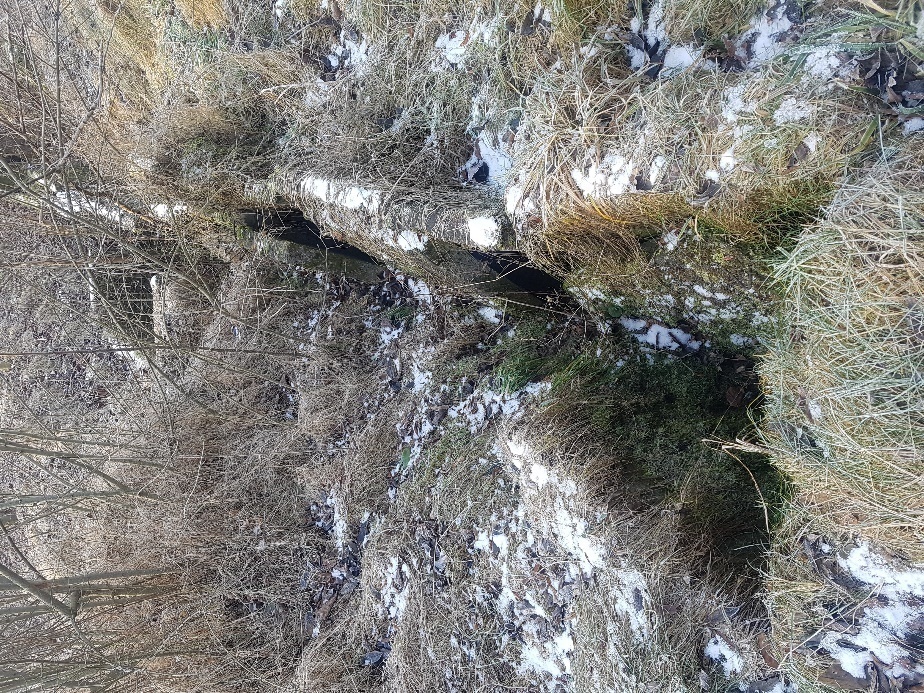 Zdj. Nr 2.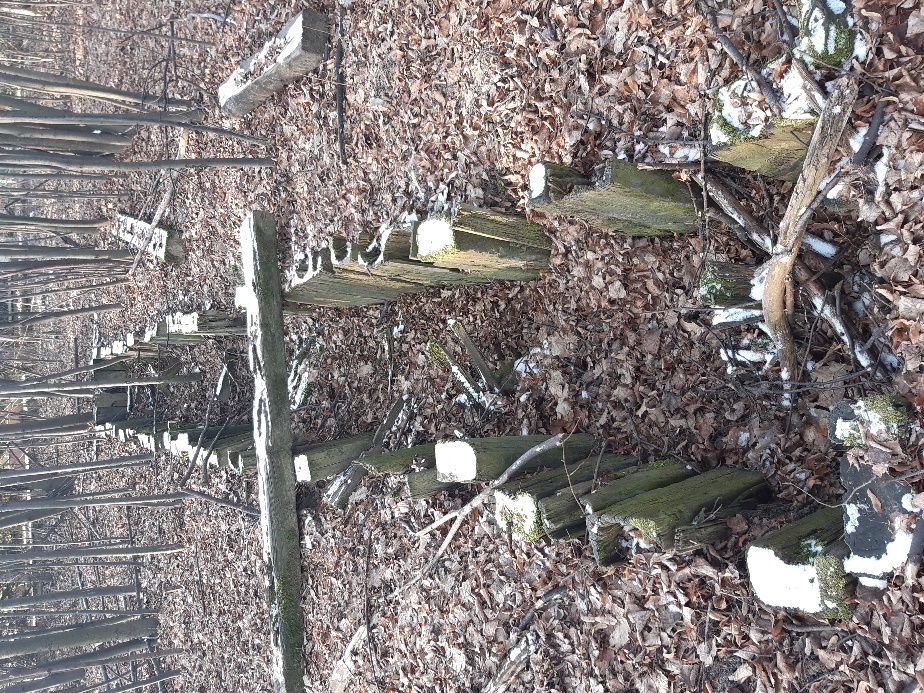 Zdj. Nr 3.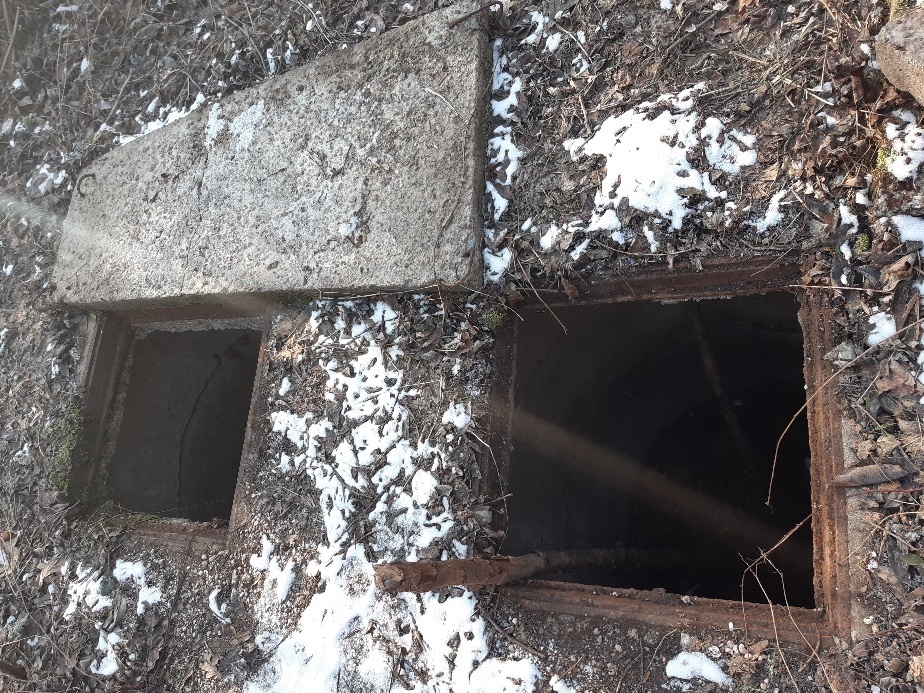 Zdj. Nr 4.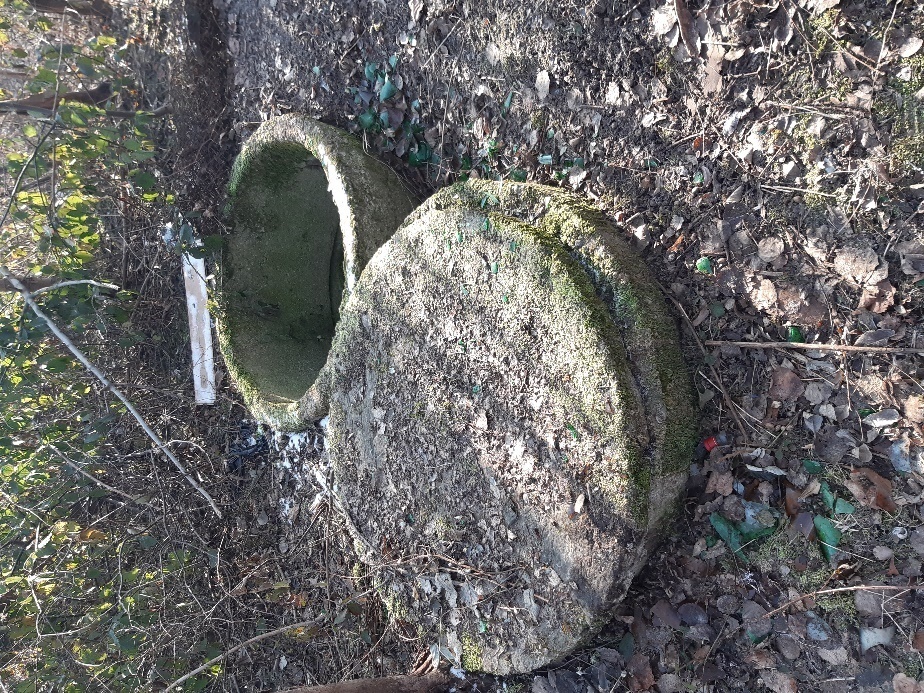 Patrz odpowiedź na pytanie nr 184.184plac budowyW nawiązaniu do pytania nr 183, prosimy o określenie toku postępowania z infrastrukturą istniejącą na terenie planowanej  inwestycji oraz informację czy wykonanie tych prac jest po stronie Wykonawcy. W przedmiarach brak pozycji związanych z tymi elementami.Prace związane z usunięciem w/w elementów ujęto w przedmiarze w ramach robót ziemnych.  Wszelkie koszty usunięcia elementów ujętych w pytanie nr 183 i 184 jak i wszelkich innych elementów należy ująć w ofercie.187plac budowyW nawiązaniu do pytania powyżej prosimy o potwierdzenie, że Zamawiający jest w posiadaniu wszelkich wymaganych zgód na usunięcie istniejącej infrastruktury.Zgodnie z pozwoleniem na budowę nie są wymagane żadne dodatkowe zgody dotyczące inwestycji.188architekturaProsimy o informację czy poprzez opisanie warstwy podkładowej pod wykończenie posadzki jako "wylewka betonowa" Zamawiający ma na myśli gotową mieszankę cementu portlandzkiego i piasku, która przy połączeniu z wodą tworzy gotową warstwę posadzkową do wykonania na sucho lub na mokro na budowie. Pytający słusznie domyśla się, że beton jest mieszanką cementu, piasku ( kruszywa)  i wody. Oferent powinien się zapoznać z dokumentacją przetargową. Patrz SST – K – 04/4 – posadzki (wylewki) betonowe.L.p.BranżaPytanieOdpowiedź189teletechnikaW projekcie wykonawczym instalacji niskoprądowych zamawiający wymaga w punkcie „18. System telekomunikacyjny”, rozbudowy posiadanej centrali Unified Call Manager v 12.5. Prosimy o informację czy system jest objęty aktualnym kontraktem serwisowym producenta?Serwis objęty jest 5-letnią gwarancją świadczoną przez wykonawcę robót budowlanych, natomiast aktualnie nie jest objęty kontraktem serwisowym producenta.190formalneZgodnie z zapisami SIWZ, aby zdobyć maksymalną ilość punktów, należy udzielić gwarancji 96 miesięcy. O ile w przypadku elementów pasywnych jest możliwe, o tyle w przypadku urządzeń zasilanych energią elektryczną, taki okres gwarancji/rękojmi jest nieosiągalny. Producenci urządzeń zazwyczaj udzielają gwarancji na okres wymagany rękojmią czyli 24 miesięcy, maksymalnie 36 miesięcy. Wydłużenie gwarancji ponad ten czas wymusza na wykonawcy konieczność wykupu ubezpieczenia na brakujący okres, ale nawet w takim wypadku trudno uzyskać gwarancję na okresy powyżej 60 miesięcy. Należy również zauważyć, że przy postępie technologicznym i normalnej eksploatacji systemów, okres ekonomicznego, a nawet technicznego zużycia urządzeń, jest zdecydowanie krótszy niż 96 miesięcy, co dodatkowo powoduje, że oczekiwania udzielenia na urządzenia tak długiej gwarancji wydaje się nieracjonalne. Wykonawca, nawet przy swojej najlepszej woli, nie będzie w stanie wykonać naprawy/wymiany uszkodzonych elementów w perspektywie 60 i więcej miesięcy po zakończeniu zadania i to nie tylko z powodu braku dostępu do części zamiennych. Również zachowanie kompatybilności urządzeń z aktualnej na ten czas linii produkcyjnej ze starym systemem wydaje się mocno wątpliwe. Oczywistym wydaje się fakt, iż Generalni Wykonawcy, dążąc do zdobycie maksymalnej ilości punktów, będą przyjmowali w ofertach maksymalne okresy gwarancji wymagane zapisami SIWZ. Oznacza to jednak tyle, iż będą deklarowali świadczenia, które de facto będą niemożliwe do spełnienia przez ich podwykonawców. Stwarza to dużą dysproporcję pomiędzy podmiotami i prowadzi do nieuzasadnionego przerzucenia ryzyka na podwykonawców. W związku z powyższym zwracamy się z wnioskiem o wyłączenie z punktowania gwarancji i rękojmi udzielanej przez oferenta na urządzenia zasilane energią elektryczną i wprowadzenie dla tej grupy urządzeń jednolitej, minimalnej gwarancji 36 miesięcy, ale nie krótszej, niż gwarancja określana przez producenta.Zamawiający nie wprowadzi wnioskowanej zmiany. Koszty świadczenia gwarancji należy uwzględnić w ofercie Wykonawcy.